Publicado en Hondarribia-Guipuzkoa el 11/07/2022 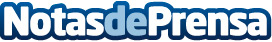 @fernandozo1, con un bellísimo paisaje de Laguardia, gana el II #ConcursoFotoRed En tercer lugar quedaba una fotografía aérea de Consuegra, del Cerro Calderico, presentada por @dhr_dron, con 309 'me gustas'. El segundo puesto ha sido para la fotografía de Estella, de la Plaza de San Martín, realizada por @pepao4, con 650 'me gustas"Datos de contacto:Javier Bravo606411053Nota de prensa publicada en: https://www.notasdeprensa.es/fernandozo1-con-un-bellisimo-paisaje-de Categorias: Nacional Fotografía Imágen y sonido Viaje Comunicación Sociedad Entretenimiento Turismo E-Commerce Premios http://www.notasdeprensa.es